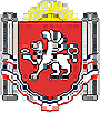 БОТАНИЧЕСКИЙ СЕЛЬСКИЙ СОВЕТРАЗДОЛЬНЕНСКОГО РАЙОНА РЕСПУБЛИКИ КРЫМРЕШЕНИЕ16.03.2021 года                    с. Ботаническое                                  		№ 213Об исполнении Плана мероприятий по противодействию коррупции на территории муниципального образования Ботаническое сельское поселение Раздольненского района Республики Крым на 2020 год  В целях организации исполнения  Федерального закона от 25.12.2008 г.  № 273-ФЗ «О противодействии коррупции», руководствуясь уставом Ботанического сельского поселения, принимая во внимание рекомендации постоянной комиссии по бюджету, налогам, муниципальной собственности, земельным и имущественным отношениям, социально-экономическому развитию, законности, правопорядку, служебной этике от 16.03.2021, Ботанический сельский совет, РЕШИЛ:Утвердить отчет об исполнении Плана мероприятий по противодействию коррупции на территории Ботанического сельского поселения (приложение).2. Настоящее решение вступает в силу со дня принятия.3. Настоящее решение  обнародовать путем размещения  на официальном сайте Администрации Ботаничекого сельского  поселения в сети Интернет (http://admbotanika.ru).4. Контроль за исполнением настоящего решения возложить на председателя Ботанического сельского совета Власевскую Милу АнатольевнуПредседатель Ботанического сельского совета –глава администрации Ботаническогосельского поселения 		                                                   М.А. ВласевскаяПриложение к  решению 24-го заседанияБотанического сельского советаII созыва  от  16.03.2021№ 213ОТЧЕТ об исполнении плана мероприятий по противодействию коррупциив Ботаническом сельском поселении Раздольненского района Республики Крым на 2020 год№ п/пНаименование мероприятияОтметка об исполненияИсполнители1Разработка проектов нормативных правовых актов в целях реализации федерального законодательства по противодействию коррупции Внесены изменения в действующие НПАПредседатели       комиссийГлава администрации2.Проведение антикоррупционной экспертизы проектов нормативных правовых актов муниципального образования, в целях недопущения условий способствующих проявлению коррупции Исполнено согласно планаГлава администрации  3.Проведение антикоррупционной экспертизы действующих нормативных правовых актов в  Ботаническом сельском поселенииИсполнено согласно планаГлава администрации 4.Приведение муниципальных нормативно правовых актов в соответствии с требованиями федеральных законов, нормативно правовых  актов федеральных государственных органов и нормативно правовых актов органов государственной власти Республики Крым по  вопросам противодействия коррупцииИсполненГлава администрации 5.Проведение качественного подбора кандидатов через проведение конкурса и назначение на муниципальные должности муниципальной службы в  Ботаническом сельском поселенииНарушений не выявленоГлава администрации 6.Формирование кадрового резерва для замещения муниципальных должностей муниципальной службы, организация работы по утвержденному плануНарушений не выявленоГлава администрации 7.Взаимодействие с общественными организациями по вопросам противодействия коррупции (по согласованию)Направлены НПА на проведение антикоррупционной экспертизыПредседателикомиссийЗаместитель  председателя  Ботанического сельского совета 8.Обеспечение контроля предоставления муниципальными служащими сведений о  доходах,  имуществе и обязательствах имущественного характера в отношении себя, супруга (супруги), несовершеннолетних детей Нарушений не выявленоЗаместитель главы администрации  9.Обеспечение контроля предоставления депутатами  Ботанического сельского совета сведений о доходах, расходах, сведений об имуществе и обязательствах имущественного характера в отношении себя, супруга (супруги), несовершеннолетних детейНарушений не выявленоГлава администрации10.Осуществление проверок правильности  и полноты заполнения сведений о доходах, расходах, сведений об имуществе и обязательствах имущественного характера в отношении себя, супруга( супруги), несовершеннолетних детей, предоставляемых муниципальными служащими администрации и депутатами Ботанического сельского советаНарушений не выявленоГлава администрации11.Обеспечение деятельности комиссии по соблюдению требований к  служебному поведению и урегулированию конфликта интересов в администрации  Нарушений не выявленоГлава Администрации12.Рассмотрение уведомлений о фактах обращения в целях склонения муниципальных служащих администрации к совершению коррупционных правонарушенийНе выявленоКомиссия по соблюдению требований к  служебному поведению и урегулированию конфликта интересов  в администрации13.Проведение заседаний комиссии по предупреждению и противодействию коррупции в администрации Проведены согласно плана Комиссия   по предупреждению и противодействию коррупции в администрации14.Информация о фактах несоблюдения муниципальными служащими правил этики и служебного поведенияНе выявленоГлава администрации15.Анализ обращений граждан поступающих в  Ботанический сельский совет и иные органы местного самоуправления, на предмет наличия информации о фактах проявления  коррупции со стороны муниципальных служащих  и предоставление данной информации Проведен анализ обращений граждан. Обращения не поступалиГлава администрации16.Проведение анализа соблюдения муниципальными служащими Кодекса этики и служебного поведенияНарушений не выявленоГлава администрации17.Привлечение при наличии вины к дисциплинарной ответственности лиц, замещающих руководящие должности муниципальной службы. Нарушения отсутствуютГлава администрации18.Обнародование нормативно - правовых документов и освещение деятельности органов местного самоуправления муниципального образования  по вопросам противодействия коррупции в средствах массовой информации или  на информационном стенде Ботанического сельского советаИсполненГлава администрации19.Проведение проверки на предмет наличия коррупциогенных факторов в конкурсной документации при осуществлении размещения заказов Нарушений не выявленоГлава администрации20.Проведение анализа эффективности бюджетных расходов из муниципального бюджета при размещении заказов на поставки товаров, выполнение работ и оказание услуг для муниципальных нужд муниципального образованияИсполненГлава администрации21.Предоставление отчета по приведению НПА в соответствие с требованиями действующего законодательстваИсполненГлава администрации22.Проведение качественного подбора кандидатов через проведение конкурса и назначение на муниципальные должности муниципальной службы в Администрации поселенияИсполненнеобходимостиГлава администрации